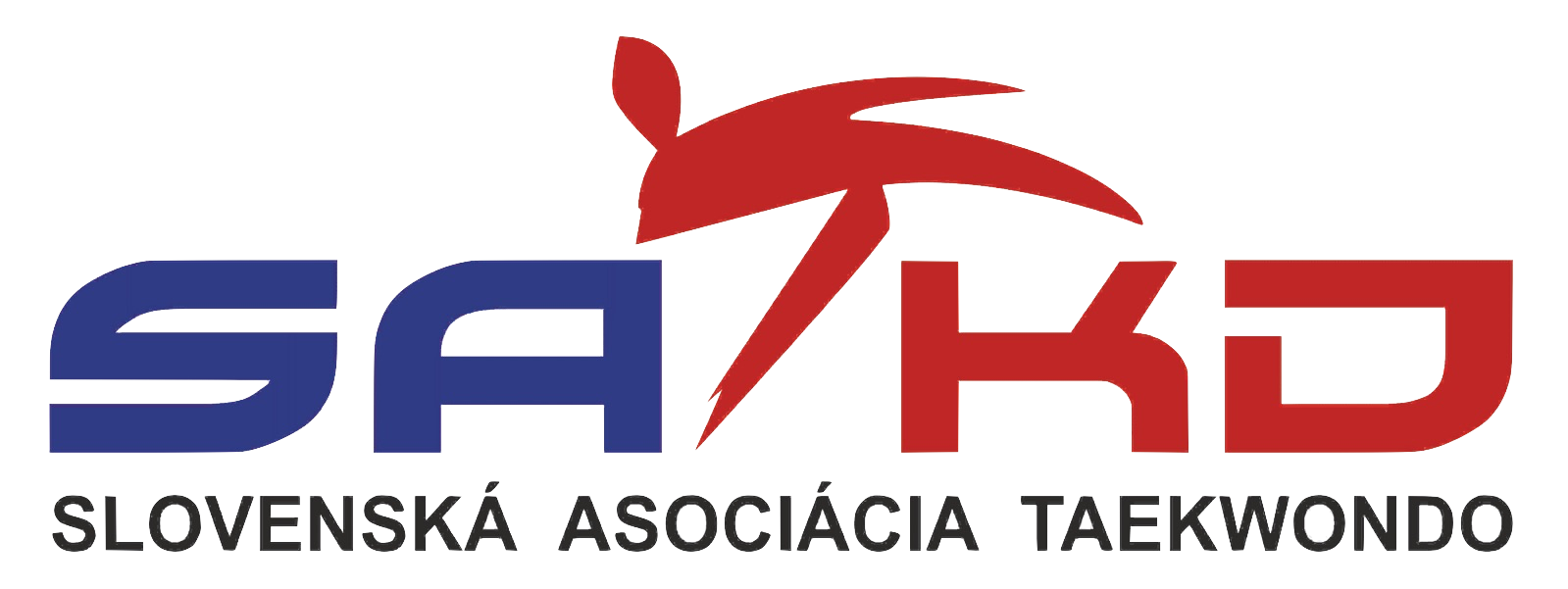 VYHODNOTENIE AKCIE Školenia, služobné cesty​(predkladá sa do 7 dní po skončení akcie)​Názov akcie:Dátum a čas konania:Miesto:Zodpovedná osoba/y:Účastníci:Zhodnotenie podujatia:Odporúčania:V ............................, dňa ................... . 			Spracoval: ................................